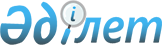 "Катонқарағай ауданының 2014-2016 жылдарға арналған бюджеті туралы" Катонқарағай аудандық мәслихатының 2013 жылғы 25 желтоқсандағы № 20/134–V шешіміне өзгерістер енгізу туралы
					
			Күшін жойған
			
			
		
					Шығыс Қазақстан облысы Катонқарағай аудандық мәслихатының 2014 жылғы 28 қазандағы № 27/199-V шешімі. Шығыс Қазақстан облысының Әділет департаментінде 2014 жылғы 06 қарашада № 3531 болып тіркелді. Күші жойылды (Шығыс Қазақстан облысы Катонқарағай аудандық мәслихатының 2014 жылғы 25 желтоқсандағы N 272 хаты)      Ескерту. Күші жойылды (Шығыс Қазақстан облысы Катонқарағай аудандық мәслихатының 25.12.2014 N 272 хаты).

      РҚАО-ның ескертпесі.

      Құжаттың мәтінінде түпнұсқаның пунктуациясы мен орфографиясы сақталған.



      Қазақстан Республикасының 2008 жылғы 4 желтоқсандағы Бюджет кодексінің 106, 109-баптарына, «Қазақстан Республикасындағы жергілікті мемлекеттік басқару және өзін-өзі басқару туралы» Қазақстан Республикасының 2001 жылғы 23 қаңтардағы Заңының 6-бабы 1-тармағының 1)тармақшасына, Шығыс Қазақстан облыстық мәслихатының «2014-2016 жылдарға арналған облыстық бюджет туралы» Шығыс Қазақстан облыстық мәслихатының 2013 жылғы 13 желтоқсандағы № 17/188-V шешіміне өзгерістер енгізу туралы» 2014 жылғы 16 қазандағы № 22/280-V (Нормативтік құқықтық актілердің мемлекеттік тіркеу тізілімінде 3508 нөмірмен тіркелген) шешіміне сәйкес, Катонқарағай аудандық мәслихаты ШЕШТІ:



      1. «Катонқарағай ауданының 2014-2016 жылдарға арналған бюджеті туралы» Катонқарағай аудандық мәслихатының 2013 жылғы 25 желтоқсандағы № 20/134-V шешіміне (Нормативтік құқықтық актілердің мемлекеттік тіркеу тізілімінде 3140 нөмірімен тіркелген, 2014 жылғы 22, 29, 31 қаңтардағы № 6-7, 8, 9-10 «Арай» газетінде жарияланған) мынадай өзгерістер енгізілсін: 



      1-тармақ жаңа редакцияда жазылсын:

      «2014-2016 жылдарға арналған Катонқарағай ауданының бюджеті тиісінше 1, 2 және 3 қосымшаларға сәйкес, соның ішінде 2014 жылға мынадай көлемдерде бекітілсін:

      1) кірістер – 3889602,1 мың теңге, соның ішінде:

      салықтық түсімдер – 488935 мың теңге;

      салықтық емес түсімдер – 8140,3 мың теңге;

      негізгі капиталды сатудан түсетін түсімдер – 32 241 мың теңге;

      трансферттер түсімі – 3360285,8 мың теңге;

      2) шығындар – 3900491,5 мың теңге;

      3) таза бюджеттік кредиттеу – 61 980 мың теңге, соның ішінде: 

      бюджеттік кредиттер – 66 528 мың теңге;

      бюджеттік кредиттерді өтеу – 4 548 мың теңге;

      4) қаржы активтерімен операциялар бойынша сальдо – 12 000 мың теңге, соның ішінде:

      қаржы активтерін сатып алу – 12 000 мың теңге;

      мемлекеттің қаржы активтерін сатудан түсетін түсімдер – 0 мың теңге;

      5) бюджет тапшылығы (профициті) – - 84871,7 мың теңге;

      6) бюджет тапшылығын қаржыландыру (профицитін пайдалану) – 84 871,7 мың теңге.».



      Аудандық мәслихаттың шешімімен бекітілген 1, 4, 5, 6, 7, 8 – қосымшалары осы шешімнің 1, 2, 3, 4, 5, 6 – қосымшаларына сәйкес жаңа редакцияда жазылсын.



      2. Осы шешім 2014 жылғы 1 қаңтардан бастап қолданысқа енгізіледі. 

 

  2014 жылға арналған Катонқарағай ауданының бюджеті

  2014 жылға арналған жергілікті бюджеттенқаржыландырылатын бюджеттік бағдарламалардың тізбесі

  2014 жылға арналған аудандық бюджетті атқару барысында секвестрлеуге жатпайтын жергілікті бюджеттік бағдарламалардың тізбесі

  2014 жылға арналған аудандық бюджетке облыстық бюджеттен түскен нысаналы ағымдағы трансферттер және даму трансферттері

  2014 жылға арналған аудандық бюджетке Республикалық бюджеттен түскен нысаналы ағымдағы трансферттер және даму трансферттері

  2014-2016 жылдарға арналған бюджеттік инвестициялық жобаларды (бағдарламаларды) іске асыруға бағытталған, бюджеттік бағдарламаларға бөлінген даму бюджеті бағдарламаларының тізбесі

 
					© 2012. Қазақстан Республикасы Әділет министрлігінің «Қазақстан Республикасының Заңнама және құқықтық ақпарат институты» ШЖҚ РМК
				      Сессия төрағасы, 

      аудандық мәслихат хатшысы Д. Бралинов

Катонқарағай аудандық 

мәслихатының 2014 жылғы 

28 қазандағы №27/199-V 

шешіміне 1 қосымша 

Катонқарағай аудандық 

мәслихатының 2013 жылғы 

25 желтоқсандағы №20/134-V 

шешіміне 1 қосымша Санаты

 Санаты

 Санаты

 Санаты

 Сомасы

(мың теңге)

 Сыныбы

 Сыныбы

 Сыныбы

 Сомасы

(мың теңге)

 Ішкі сыныбы

 Ішкі сыныбы

 Сомасы

(мың теңге)

 Атауы

 Сомасы

(мың теңге)

 I.Кірістер

 3889602,1

 1

 Салықтық түсімдер

 488935,0

 01

 Табыс салығы

 210408,0

 2

 Жеке табыс салығы

 210408,0

 03

 Әлеуметтiк салық

 181637,0

 1

 Әлеуметтік салық

 181637,0

 04

 Меншiкке салынатын салықтар

 85331,0

 1

 Мүлiкке салынатын салықтар

 37265,0

 3

 Жер салығы

 8679,0

 4

 Көлiк құралдарына салынатын салық

 36487,0

 5

 Бірыңғай жер салығы

 2900,0

 05

 Тауарларға, жұмыстарға және қызметтерге салынатын iшкi салықтар

 9012,0

 2

 Акциздер

 1703,0

 3

 Табиғи және басқа да ресурстарды пайдаланғаны үшiн түсетiн түсiмдер

 2650,0

 4

 Кәсiпкерлiк және кәсiби қызметтi жүргiзгенi үшiн алынатын алымдар

 4441,0

 5

 Ойын бизнесіне салық

 218,0

 08

 Заңдық мәнді іс-әрекеттерді жасағаны және (немесе) оған уәкілеттігі бар мемлекеттік органдар немесе лауазымды адамдар құжаттар бергені үшін алынатын міндетті төлемдер

 2547,0

 1

 Мемлекеттік баж

 2547,0

 2

 Салықтық емес түсiмдер

 8140,3

 01

 Мемлекеттік меншіктен түсетін кірістер

 2437,3

 5

 Мемлекет меншігіндегі мүлікті жалға беруден түсетін кірістер

 2429,0

 7

 Мемлекеттік бюджеттен берілген кредиттер бойынша сыйақылар

 8,3

 04

 Мемлекеттік бюджеттен қаржыландырылатын, сондай-ақ Қазақстан Республикасы Ұлттық Банкінің бюджетінен (шығыстар сметасынан) ұсталатын және қаржыландырылатын мемлекеттік мекемелер салатын айыппұлдар, өсімпұлдар, санкциялар, өндіріп алулар

 59,0

 1

 Мұнай секторы ұйымдарынан түсетін түсімдерді қоспағанда, мемлекеттік бюджеттен қаржыландырылатын, сондай-ақ Қазақстан Республикасы Ұлттық Банкінің бюджетінен (шығыстар сметасынан) ұсталатын және қаржыландырылатын мемлекеттік мекемелер салатын айыппұлдар, өсімпұлдар, санкциялар, өндіріп алулар

 59,0

 06

 Өзге де салықтық емес түсiмдер

 5644,0

 1

 Өзге де салықтық емес түсiмдер

 5644,0

 3

 Негізгі капиталды сатудан түсетін түсімдер

 32241,0

 01

 Мемлекеттік мекемелерге бекітілген мемлекеттік мүлікті сату

 6500,0

 1

 Мемлекеттік мекемелерге бекітілген мемлекеттік мүлікті сату

 6500,0

 03

 Жердi және материалдық емес активтердi сату

 25741,0

 1

 Жерді сату

 5241,0

 2

 Материалдық емес активтерді сату 

 20500,0

 4

 Трансферттердің түсімдері

 3360285,8

 02

 Мемлекеттiк басқарудың жоғары тұрған органдарынан түсетiн трансферттер

 3360285,8

 2

 Облыстық бюджеттен түсетiн трансферттер

 3360285,8

 Функционалдық топ

 Функционалдық топ

 Функционалдық топ

 Функционалдық топ

 Сомасы

(мың теңге)

 Бюджеттік бағдарламалардың әкiмшiсi

 Бюджеттік бағдарламалардың әкiмшiсi

 Бюджеттік бағдарламалардың әкiмшiсi

 Сомасы

(мың теңге)

 Бағдарлама

 Бағдарлама

 Сомасы

(мың теңге)

 Атауы

 Сомасы

(мың теңге)

 II. Шығындар

 3900491,5

 01

 Жалпы сипаттағы мемлекеттiк қызметтер 

 321196,4

 112

 Аудан (облыстық маңызы бар қала) мәслихатының аппараты

 15509,0

 001

 Аудан (облыстық маңызы бар қала) мәслихатының қызметін қамтамасыз ету жөніндегі қызметтер

 15249,0

 003

 Мемлекеттік органның күрделі шығыстары

 260,0

 122

 Аудан (облыстық маңызы бар қала) әкімінің аппараты

 90984,0

 001

 Аудан (облыстық маңызы бар қала) әкімінің қызметін қамтамасыз ету жөніндегі қызметтер

 75601,0

 003

 Мемлекеттік органның күрделі шығыстары

 15383,0

 123

 Қаладағы аудан, аудандық маңызы бар қала, кент, ауыл, ауылдық округ әкімінің аппараты

 178843,4

 001

 Қаладағы аудан, аудандық маңызы бар қаланың, кент, ауыл, ауылдық округ әкімінің қызметін қамтамасыз ету жөніндегі қызметтер

 176949,4

 022

 Мемлекеттік органның күрделі шығыстары

 1894,0

 452

 Ауданның (облыстық маңызы бар қаланың) қаржы бөлімі

 17194,0

 001

 Ауданның (облыстық маңызы бар қаланың) бюджетін орындау және ауданның (облыстық маңызы бар қаланың) коммуналдық меншігін басқару саласындағы мемлекеттік саясатты іске асыру жөніндегі қызметтер 

 16168,0

 003

 Салық салу мақсатында мүлікті бағалауды жүргізу

 466,0

 010

 Жекешелендіру, коммуналдық меншікті басқару, жекешелендіруден кейінгі қызмет және осыған байланысты дауларды реттеу 

 300,0

 018

 Мемлекеттік органның күрделі шығыстары

 260,0

 453

 Ауданның (облыстық маңызы бар қаланың) экономика және бюджеттік жоспарлау бөлімі

 18666,0

 001

 Экономикалық саясатты, мемлекеттік жоспарлау жүйесін қалыптастыру және дамыту және ауданды (облыстық маңызы бар қаланы) басқару саласындағы мемлекеттік саясатты іске асыру жөніндегі қызметтер

 17937,0

 004

 Мемлекеттік органның күрделі шығыстары

 260,0

 061

 Бюджеттік инвестициялар мәселелері бойынша құжаттаманы сараптау және бағалау, бюджеттік инвестициялардың іске асырылуына бағалау жүргізу

 469,0

 02

 Қорғаныс

 16762,0

 122

 Аудан (облыстық маңызы бар қала) әкімінің аппараты

 16762,0

 005

 Жалпыға бірдей әскери міндетті атқару шеңберіндегі іс-шаралар

 9279,0

 006

 Аудан (облыстық маңызы бар қала) ауқымындағы төтенше жағдайлардың алдын алу және оларды жою

 7483,0

 03

 Қоғамдық тәртіп, қауіпсіздік, құқықтық, сот, қылмыстық-атқару қызметі

 650,0

 458

 Ауданның (облыстық маңызы бар қаланың) тұрғын үй-коммуналдық шаруашылығы, жолаушылар көлігі және автомобиль жолдары бөлімі

 650,0

 021

 Елдi мекендерде жол қозғалысы қауiпсiздiгін қамтамасыз ету

 650,0

 04

 Бiлiм беру

 2431791,8

 123

 Қаладағы аудан, аудандық маңызы бар қала, кент, ауыл, ауылдық округ әкімінің аппараты

 191849,0

 004

 Мектепке дейінгі тәрбие мен оқыту ұйымдарының қызметін қамтамасыз ету

 84159,0

 041

 Мектепке дейінгі білім беру ұйымдарында мемлекеттік білім беру тапсырысын іске асыруға 

 107690,0

 464

 Ауданның (облыстық маңызы бар қаланың) білім бөлімі

 2115388,0

 001

 Жергілікті деңгейде білім беру саласындағы мемлекеттік саясатты іске асыру жөніндегі қызметтер

 7747,0

 003

 Жалпы білім беру

 1912286,0

 006

 Балаларға қосымша білім беру 

 53316,0

 005

 Ауданның (облыстық маңызы бар қаланың) мемлекеттік білім беру мекемелер үшін оқулықтар мен оқу-әдiстемелiк кешендерді сатып алу және жеткізу

 11347,0

 012

 Мемлекеттік органның күрделі шығыстары

 130,0

 015

 Жетім баланы (жетім балаларды) және ата-аналарының қамқорынсыз қалған баланы (балаларды) күтіп-ұстауға қамқоршыларға (қорғаншыларға) ай сайынғы ақшалай қаражат төлемі

 12483,0

 040

 Мектепке дейінгі білім беру ұйымдарында мемлекеттік білім беру тапсырысын іске асыруға

 57580,0

 067

 Ведомстволық бағыныстағы мемлекеттік мекемелерінің және ұйымдарының күрделі шығыстары

 60499,0

 466

 Ауданның (облыстық маңызы бар қаланың) сәулет, қала құрылысы және құрылыс бөлімі

 124554,8

 037

 Білім беру объектілерін салу және реконструкциялау

 124554,8

 06

 Әлеуметтiк көмек және әлеуметтiк қамсыздандыру

 236182,0

 451

 Ауданның (облыстық маңызы бар қаланың) жұмыспен қамту және әлеуметтік бағдарламалар бөлімі

 236182,0

 001

 Жергілікті деңгейде халық үшін әлеуметтік бағдарламаларды жұмыспен қамтуды қамтамасыз етуді іске асыру саласындағы мемлекеттік саясатты іске асыру жөніндегі қызметтер 

 26676,0

 002

 Жұмыспен қамту бағдарламасы

 24513,0

 004

 Ауылдық жерлерде тұратын денсаулық сақтау, білім беру, әлеуметтік қамтамасыз ету, мәдениет, спорт және ветеринар мамандарына отын сатып алуға Қазақстан Республикасының заңнамасына сәйкес әлеуметтік көмек көрсету

 18825,0

 005

 Мемлекеттік атаулы әлеуметтік көмек 

 6042,0

 006

 Тұрғын үйге көмек көрсету

 1202,0

 007

 Жергілікті өкілетті органдардың шешімі бойынша мұқтаж азаматтардың жекелеген топтарына әлеуметтік көмек

 42330,0

 010

 Үйден тәрбиеленіп оқытылатын мүгедек балаларды материалдық қамтамасыз ету

 2481,0

 011

 Жәрдемақыларды және басқа да әлеуметтік төлемдерді есептеу, төлеу мен жеткізу бойынша қызметтерге ақы төлеу

 1305,0

 014

 Мұқтаж азаматтарға үйде әлеуметтiк көмек көрсету

 46686,0

 016

 18 жасқа дейінгі балаларға мемлекеттік жәрдемақылар

 16502,0

 017

 Мүгедектерді оңалту жеке бағдарламасына сәйкес, мұқтаж мүгедектерді міндетті гигиеналық құралдармен және ымдау тілі мамандарының қызмет көрсетуін, жеке көмекшілермен қамтамасыз ету 

 2879,0

 021

 Мемлекеттік органның күрделі шығыстары 

 25138,0

 023

 Жұмыспен қамту орталықтарының қызметін қамтамасыз ету

 1551,0

 025

 Өрлеу жобасы бойынша келісілген қаржылай көмекті енгізу

 18807,0

 067

 Ведомстволық бағыныстағы мемлекеттік мекемелерінің және ұйымдарының күрделі шығыстары

 1245,0

 07

 Тұрғын үй-коммуналдық шаруашылық

 420156,0

 458

 Ауданның (облыстық маңызы бар қаланың) тұрғын үй-коммуналдық шаруашылығы, жолаушылар көлігі және автомобиль жолдары бөлімі

 81432,0

 004

 Азаматтардың жекелеген санаттарын тұрғын үймен қамтамасыз ету

 4990,0

 012

 Сумен жабдықтау және су бұру жүйесінің жұмыс істеуі

 60738,0

 015

 Елдi мекендердегі көшелердi жарықтандыру

 7200,0

 018

 Елдi мекендердi абаттандыру және көгалдандыру

 1000,0

 041

 Жұмыспен қамту 2020 жол картасы бойынша қалаларды және ауылдық елді мекендерді дамыту шеңберінде объектілерді жөндеу және абаттандыру

 7504,0

 466

 Ауданның (облыстық маңызы бар қаланың) сәулет, қала құрылысы және құрылыс бөлімі

 287500,0

 003

 Мемлекеттік коммуналдық тұрғын үй қорының тұрғын үйін жобалау, салу және (немесе) сатып алу 

 4500,0

 005

 Коммуналдық шаруашылығын дамыту

 102000,0

 006

 Сумен жабдықтау және су бұру жүйесін дамыту 

 181000,0

 123

 Қаладағы аудан, аудандық маңызы бар қала, кент, ауыл, ауылдық округ әкімінің аппараты

 46557,0

 008

 Елді мекендердегі көшелерді жарықтандыру

 29288,0

 009

 Елді мекендердің санитариясын қамтамасыз ету

 6730,0

 010

 Жерлеу орындарын ұстау және туыстары жоқ адамдарды жерлеу

 39,0

 011

 Елді мекендерді абаттандыру мен көгалдандыру

 7375,0

 014

 Елді мекендерді сумен жабдықтауды ұйымдастыру

 3125,0

 464

 Ауданның (облыстық маңызы бар қаланың) білім бөлімі

 4667,0

 026

 Жұмыспен қамту 2020 жол картасы бойынша қалаларды және ауылдық елді мекендерді дамыту шеңберінде объектілерді жөндеу

 4667,0

 08

 Мәдениет, спорт, туризм және ақпараттық кеңістiк

 198644,7

 455

 Ауданның (облыстық маңызы бар қаланың) мәдениет және тілдерді дамыту бөлімі

 141463,0

 001

 Жергілікті деңгейде тілдерді және мәдениетті дамыту саласындағы мемлекеттік саясатты іске асыру жөніндегі қызметтер

 5686,0

 003

 Мәдени-демалыс жұмысын қолдау

 82803,0

 006

 Аудандық (қалалық) кiтапханалардың жұмыс iстеуi

 26068,0

 007

 Мемлекеттік тілді және Қазақстан халықтарының басқа да тілдерін дамыту

 529,0

 010

 Мемлекеттік органның күрделі шығыстары

 360,0

 032

 Ведомстволық бағыныстағы мемлекеттік мекемелерінің және ұйымдарының күрделі шығыстары

 26017,0

 456

 Ауданның (облыстық маңызы бар қаланың) ішкі саясат бөлімі

 31290,7

 001

 Жергілікті деңгейде ақпарат, мемлекеттілікті нығайту және азаматтардың әлеуметтік сенімділігін қалыптастыру саласында мемлекеттік саясатты іске асыру жөніндегі қызметтер

 11959,7

 002

 Газеттер мен журналдар арқылы мемлекеттік ақпараттық саясат жүргізу жөніндегі қызметтер

 12529,0

 003

 Жастар саясаты саласында іс-шараларды іске асыру

 5472,0

 005

 Телерадио хабарларын тарату арқылы мемлекеттік ақпараттық саясатты жүргізу жөніндегі қызметтер

 1200,0

 006

 Мемлекеттік органның күрделі шығыстары

 130,0

 465

 Ауданның (облыстық маңызы бар қаланың) дене шынықтыру және спорт бөлімі 

 14738,0

 001

 Жергілікті деңгейде дене шынықтыру және спорт саласындағы мемлекеттік саясатты іске асыру жөніндегі қызметтер

 3402,0

 006

 Аудандық (облыстық маңызы бар қалалық) деңгейде спорттық жарыстар өткiзу

 2008,0

 007

 Әртүрлi спорт түрлерi бойынша аудан (облыстық маңызы бар қала) құрама командаларының мүшелерiн дайындау және олардың облыстық спорт жарыстарына қатысуы

 9328,0

 466

 Ауданның (облыстық маңызы бар қаланың) сәулет, қала құрылысы және құрылыс бөлімі

 11153,0

 011

 Мәдениет объектілерін дамыту

 11153,0

 10

 Ауыл, су, орман, балық шаруашылығы, ерекше қорғалатын табиғи аумақтар, қоршаған ортаны және жануарлар дүниесін қорғау, жер қатынастары

 89605,0

 474

 Ауданның (облыстық маңызы бар қаланың) ауыл шаруашылығы және ветеринария бөлімі

 64079,0

 001

 Жергілікті деңгейде ауыл шаруашылығы және ветеринария саласындағы мемлекеттік саясатты іске асыру жөніндегі қызметтер

 15644,0

 007

 Қаңғыбас иттер мен мысықтарды аулауды және жоюды ұйымдастыру

 1000,0

 012

 Ауыл шаруашылығы жануарларын сәйкестендіру жөніндегі іс-шараларды өткізу

 1050,0

 013

 Эпизоотияға қарсы іс-шаралар жүргізу

 46385,0

 463

 Ауданның (облыстық маңызы бар қаланың) жер қатынастары бөлімі

 17934,0

 001

 Аудан (облыстық маңызы бар қала) аумағында жер қатынастарын реттеу саласындағы мемлекеттік саясатты іске асыру жөніндегі қызметтер

 11501,0

 002

 Ауыл шаруашылығы алқаптарын бiр түрден екiншiсiне ауыстыру жөнiндегi жұмыстар

 3071,0

 004

 Жердi аймақтарға бөлу жөнiндегi жұмыстарды ұйымдастыру

 3232,0

 007

 Мемлекеттік органның күрделі шығыстары

 130,0

 453

 Ауданның (облыстық маңызы бар қаланың) экономика және бюджеттік жоспарлау бөлімі

 7592,0

 099

 Мамандардың әлеуметтік көмек көрсетуі жөніндегі шараларды іске асыру

 7592,0

 11

 Өнеркәсіп, сәулет, қала құрылысы және құрылыс қызметі

 10772,0

 466

 Ауданның (облыстық маңызы бар қаланың) сәулет, қала құрылысы және құрылыс бөлімі

 10772,0

 001

 Құрылыс, облыс қалаларының, аудандарының және елді мекендерінің сәулеттік бейнесін жақсарту саласындағы мемлекеттік саясатты іске асыру және ауданның (облыстық маңызы бар қаланың) аумағын оңтайла және тиімді қала құрылыстық игеруді қамтамасыз ету жөніндегі қызметтер 

 10642,0

 015

 Мемлекеттік органның күрделі шығыстары 

 130,0

 12

 Көлiк және коммуникация

 116936,0

 123

 Қаладағы аудан, аудандық маңызы бар қала, кент, ауыл, ауылдық округ әкімінің аппараты

 42126,0

 013

 Аудандық маңызы бар қалаларда, кенттерде, ауылдарда, ауылдық округтерде автомобиль жолдарының жұмыс істеуін қамтамасыз ету

 42126,0

 458

 Ауданның (облыстық маңызы бар қаланың) тұрғын үй, коммуналдық шаруашылығы, жолаушылар көлігі және автомобиль жолдары бөлімі

 74810,0

 023

 Автомобиль жолдарының жұмыс істеуін қамтамасыз ету

 72810,0

 024

 Кентiшiлiк (қалаiшiлiк), қала маңындағы ауданiшiлiк қоғамдық жолаушылар тасымалдарын ұйымдастыру

 2000,0

 13

 Басқалар

 57649,0

 458

 Ауданның (облыстық маңызы бар қаланың) тұрғын үй-коммуналдық шаруашылығы, жолаушылар көлігі және автомобиль жолдары бөлімі

 16409,0

 001

 Жергілікті деңгейде тұрғын үй-коммуналдық шаруашылығы, жолаушылар көлігі және автомобиль жолдары саласындағы мемлекеттік саясатты іске асыру жөніндегі қызметтер

 16409,0

 123

 Қаладағы аудан, аудандық маңызы бар қала, кент, ауыл, ауылдық округ әкімінің аппараты

 28019,7

 040

 «Өңірлерді дамыту» Бағдарламасы шеңберінде өңірлерді экономикалық дамытуға жәрдемдесу бойынша шараларды іске асыру

 28019,7

 452

 Ауданның (облыстық маңызы бар қаланың) қаржы бөлімі

 9000,0

 012

 Ауданның (облыстық маңызы бар қаланың) жергілікті атқарушы органының резерві 

 9000,0

 493

 Ауданның (облыстық маңызы бар қаланың) кәсіпкерлік, өнеркәсіп және туризм бөлімі

 4220,3

 001

 Жергілікті деңгейде кәсіпкерлікті, өнеркәсіпті және туризмді дамыту саласындағы мемлекеттік саясатты іске асыру жөніндегі қызметтер

 4220,3

 14

 Борышқа қызмет көрсету

 8,3

 452

 Ауданның (облыстық маңызы бар қаланың) қаржы бөлімі

 8,3

 013

 Жергілікті атқарушы органдардың облыстық бюджеттен қарыздар бойынша сыйақылар мен өзге де төлемдерді төлеу бойынша борышына қызмет көрсету

 8,3

 15

 Трансферттер

 138,3

 452

 Ауданның (облыстық маңызы бар қаланың) қаржы бөлімі

 138,3

 006

 Нысаналы пайдаланылмаған (толық пайдаланылмаған) трансферттерді қайтару

 138,3

 III. Таза бюджеттік кредиттеу

 61980,0

 10

 Ауыл, су, орман, балық шаруашылығы, ерекше қорғалатын табиғи аумақтар, қоршаған ортаны және жануарлар дүниесін қорғау, жер қатынастары

 66528,0

 453

 Ауданның (облыстық маңызы бар қаланың) экономика және бюджеттік жоспарлау бөлімі

 66528,0

 006

 Мамандарды әлеуметтік қолдау шараларын іске асыру үшін бюджеттік кредиттер

 66528,0

 5

 Бюджеттік кредиттерді өтеу

 4548,0

 01

 Бюджеттік кредиттерді өтеу

 4548,0

 1

 Мемлекеттік бюджеттен берілген бюджеттік кредиттерді өтеу

 4548,0

 IV. Қаржы активтерімен операциялар бойынша сальдо

 12000,0

 Қаржы активтерін сатып алу

 12000,0

 Мемлекеттің қаржы активтерін сатудан түсетін түсімдер

 0,0

 13

 Басқалар

 12000,0

 458

 Ауданның (облыстық маңызы бар қаланың) тұрғын үй-коммуналдық шаруашылығы, жолаушылар көлігі және автомобиль жолдары бөлімі

 12000,0

 065

 Заңды тұлғалардың жарғылық капиталын қалыптастыру немесе ұлғайту

 12000,0

 V. Бюджет тапшылығы (профициті)

 -84871,7

 VI. Бюджет тапшылығын қаржыландыру (профицитін пайдалану) 

 84871,7

 7

 Қарыздар түсімі

 66528,0

 01

 Мемлекеттік ішкі қарыздар 

 66528,0

 2

 Қарыз алу келісім-шарттары

 66528,0

 16

 Қарыздарды өтеу

 4548,0

 452

 Ауданның (облыстық маңызы бар қаланың) қаржы бөлімі

 4548,0

 008

 Жергілікті атқарушы органның жоғары тұрған бюджет алдындағы борышын өтеу

 4548,0

 8

 Бюджет қаражаттарының пайдаланылатын қалдықтары

 22891,7

 01

 Бюджет қаражаты қалдықтары

 22891,7

 1

 Бюджет қаражатының бос қалдықтары

 22891,7

 

Катонқарағай аудандық 

мәслихатының 2014 жылғы 

28 қазандағы №27/199-V 

шешіміне 2 қосымша 

Катонқарағай аудандық 

мәслихатының 2013 жылғы 

25 желтоқсандағы №20/134-V 

шешіміне 4 қосымша Функционалдық топ

 Функционалдық топ

 Функционалдық топ

 Функционалдық топ

 Бюджеттік бағдарламалардың әкiмшiсi

 Бюджеттік бағдарламалардың әкiмшiсi

 Бюджеттік бағдарламалардың әкiмшiсi

 Бағдарлама

 Бағдарлама

 Атауы

 II. Шығындар

 01

 Жалпы сипаттағы мемлекеттiк қызметтер 

 112

 Аудан (облыстық маңызы бар қала) мәслихатының аппараты

 001

 Аудан (облыстық маңызы бар қала) мәслихатының қызметін қамтамасыз ету жөніндегі қызметтер

 003

 Мемлекеттік органның күрделі шығыстары

 122

 Аудан (облыстық маңызы бар қала) әкімінің аппараты

 001

 Аудан (облыстық маңызы бар қала) әкімінің қызметін қамтамасыз ету жөніндегі қызметтер

 003

 Мемлекеттік органның күрделі шығыстары

 123

 Қаладағы аудан, аудандық маңызы бар қала, кент, ауыл, ауылдық округ әкімінің аппараты

 001

 Қаладағы аудан, аудандық маңызы бар қаланың, кент, ауыл, ауылдық округ әкімінің қызметін қамтамасыз ету жөніндегі қызметтер

 022

 Мемлекеттік органның күрделі шығыстары

 452

 Ауданның (облыстық маңызы бар қаланың) қаржы бөлімі

 001

 Ауданның (облыстық маңызы бар қаланың) бюджетін орындау және ауданның (облыстық маңызы бар қаланың) коммуналдық меншігін басқару саласындағы мемлекеттік саясатты іске асыру жөніндегі қызметтер 

 003

 Салық салу мақсатында мүлікті бағалауды жүргізу

 010

 Жекешелендіру, коммуналдық меншікті басқару, жекешелендіруден кейінгі қызмет және осыған байланысты дауларды реттеу 

 018

 Мемлекеттік органның күрделі шығыстары

 453

 Ауданның (облыстық маңызы бар қаланың) экономика және бюджеттік жоспарлау бөлімі

 001

 Экономикалық саясатты, мемлекеттік жоспарлау жүйесін қалыптастыру және дамыту және ауданды (облыстық маңызы бар қаланы) басқару саласындағы мемлекеттік саясатты іске асыру жөніндегі қызметтер

 004

 Мемлекеттік органның күрделі шығыстары

 061

 Бюджеттік инвестициялар мәселелері бойынша құжаттаманы сараптау және бағалау, бюджеттік инвестициялардың іске асырылуына бағалау жүргізу

 02

 Қорғаныс

 122

 Аудан (облыстық маңызы бар қала) әкімінің аппараты

 005

 Жалпыға бірдей әскери міндетті атқару шеңберіндегі іс-шаралар

 006

 Аудан (облыстық маңызы бар қала) ауқымындағы төтенше жағдайлардың алдын алу және оларды жою

 03

 Қоғамдық тәртіп, қауіпсіздік, құқықтық, сот, қылмыстық-атқару қызметі

 458

 Ауданның (облыстық маңызы бар қаланың) тұрғын үй-коммуналдық шаруашылығы, жолаушылар көлігі және автомобиль жолдары бөлімі

 021

 Елдi мекендерде жол қозғалысы қауiпсiздiгін қамтамасыз ету

 04

 Бiлiм беру

 123

 Қаладағы аудан, аудандық маңызы бар қала, кент, ауыл, ауылдық округ әкімінің аппараты

 004

 Мектепке дейінгі тәрбие мен оқыту ұйымдарының қызметін қамтамасыз ету

 041

 Мектепке дейінгі білім беру ұйымдарында мемлекеттік білім беру тапсырысын іске асыруға 

 464

 Ауданның (облыстық маңызы бар қаланың) білім бөлімі

 001

 Жергілікті деңгейде білім беру саласындағы мемлекеттік саясатты іске асыру жөніндегі қызметтер

 003

 Жалпы білім беру

 006

 Балаларға қосымша білім беру 

 005

 Ауданның (облыстық маңызы бар қаланың) мемлекеттік білім беру мекемелер үшін оқулықтар мен оқу-әдiстемелiк кешендерді сатып алу және жеткізу

 012

 Мемлекеттік органның күрделі шығыстары

 015

 Жетім баланы (жетім балаларды) және ата-аналарының қамқорынсыз қалған баланы (балаларды) күтіп-ұстауға қамқоршыларға (қорғашыларға) ай сайынғы ақшалай қаражат төлемі

 040

 Мектепке дейінгі білім беру ұйымдарында мемлекеттік білім беру тапсырысын іске асыруға

 067

 Ведомстволық бағыныстағы мемлекеттік мекемелерінің және ұйымдарының күрделі шығыстары

 466

 Ауданның (облыстық маңызы бар қаланың) сәулет, қала құрылысы және құрылыс бөлімі

 037

 Білім беру объектілерін салу және реконструкциялау

 06

 Әлеуметтiк көмек және әлеуметтiк қамсыздандыру

 451

 Ауданның (облыстық маңызы бар қаланың) жұмыспен қамту және әлеуметтік бағдарламалар бөлімі

 001

 Жергілікті деңгейде халық үшін әлеуметтік бағдарламаларды жұмыспен қамтуды қамтамасыз етуді іске асыру саласындағы мемлекеттік саясатты іске асыру жөніндегі қызметтер 

 002

 Жұмыспен қамту бағдарламасы

 004

 Ауылдық жерлерде тұратын денсаулық сақтау, білім беру, әлеуметтік қамтамасыз ету, мәдениет, спорт және ветеринар мамандарына отын сатып алуға Қазақстан Республикасының заңнамасына сәйкес әлеуметтік көмек көрсету

 005

 Мемлекеттік атаулы әлеуметтік көмек 

 006

 Тұрғын үйге көмек көрсету

 007

 Жергілікті өкілетті органдардың шешімі бойынша мұқтаж азаматтардың жекелеген топтарына әлеуметтік көмек

 010

 Үйден тәрбиеленіп оқытылатын мүгедек балаларды материалдық қамтамасыз ету

 011

 Жәрдемақыларды және басқа да әлеуметтік төлемдерді есептеу, төлеу мен жеткізу бойынша қызметтерге ақы төлеу

 014

 Мұқтаж азаматтарға үйде әлеуметтiк көмек көрсету

 016

 18 жасқа дейінгі балаларға мемлекеттік жәрдемақылар

 017

 Мүгедектерді оңалту жеке бағдарламасына сәйкес, мұқтаж мүгедектерді міндетті гигиеналық құралдармен және ымдау тілі мамандарының қызмет көрсетуін, жеке көмекшілермен қамтамасыз ету 

 021

 Мемлекеттік органның күрделі шығыстары 

 023

 Жұмыспен қамту орталықтарының қызметін қамтамасыз ету

 025

 Өрлеу жобасы бойынша келісілген қаржылай көмекті енгізу

 067

 Ведомстволық бағыныстағы мемлекеттік мекемелерінің және ұйымдарының күрделі шығыстары

 07

 Тұрғын үй-коммуналдық шаруашылық

 458

 Ауданның (облыстық маңызы бар қаланың) тұрғын үй-коммуналдық шаруашылығы, жолаушылар көлігі және автомобиль жолдары бөлімі

 004

 Азаматтардың жекелеген санаттарын тұрғын үймен қамтамасыз ету

 012

 Сумен жабдықтау және су бұру жүйесінің жұмыс істеуі

 015

 Елдi мекендердегі көшелердi жарықтандыру

 018

 Елдi мекендердi абаттандыру және көгалдандыру

 041

 Жұмыспен қамту 2020 жол картасы бойынша қалаларды және ауылдық елді мекендерді дамыту шеңберінде объектілерді жөндеу және абаттандыру

 466

 Ауданның (облыстық маңызы бар қаланың) сәулет, қала құрылысы және құрылыс бөлімі

 003

 Мемлекеттік коммуналдық тұрғын үй қорының тұрғын үйін жобалау, салу және (немесе) сатып алу 

 005

 Коммуналдық шаруашылығын дамыту

 006

 Сумен жабдықтау және су бұру жүйесін дамыту 

 123

 Қаладағы аудан, аудандық маңызы бар қала, кент, ауыл, ауылдық округ әкімінің аппараты

 008

 Елді мекендердегі көшелерді жарықтандыру

 009

 Елді мекендердің санитариясын қамтамасыз ету

 010

 Жерлеу орындарын ұстау және туыстары жоқ адамдарды жерлеу

 011

 Елді мекендерді абаттандыру мен көгалдандыру

 014

 Елді мекендерді сумен жабдықтауды ұйымдастыру

 464

 Ауданның (облыстық маңызы бар қаланың) білім бөлімі

 026

 Жұмыспен қамту 2020 жол картасы бойынша қалаларды және ауылдық елді мекендерді дамыту шеңберінде объектілерді жөндеу

 08

 Мәдениет, спорт, туризм және ақпараттық кеңістiк

 455

 Ауданның (облыстық маңызы бар қаланың) мәдениет және тілдерді дамыту бөлімі

 001

 Жергілікті деңгейде тілдерді және мәдениетті дамыту саласындағы мемлекеттік саясатты іске асыру жөніндегі қызметтер

 003

 Мәдени-демалыс жұмысын қолдау

 006

 Аудандық (қалалық) кiтапханалардың жұмыс iстеуi

 007

 Мемлекеттік тілді және Қазақстан халықтарының басқа да тілдерін дамыту

 010

 Мемлекеттік органның күрделі шығыстары

 032

 Ведомстволық бағыныстағы мемлекеттік мекемелерінің және ұйымдарының күрделі шығыстары

 456

 Ауданның (облыстық маңызы бар қаланың) ішкі саясат бөлімі

 001

 Жергілікті деңгейде ақпарат, мемлекеттілікті нығайту және азаматтардың әлеуметтік сенімділігін қалыптастыру саласында мемлекеттік саясатты іске асыру жөніндегі қызметтер

 002

 Газеттер мен журналдар арқылы мемлекеттік ақпараттық саясат жүргізу жөніндегі қызметтер

 003

 Жастар саясаты саласында іс-шараларды іске асыру

 005

 Телерадио хабарларын тарату арқылы мемлекеттік ақпараттық саясатты жүргізу жөніндегі қызметтер

 006

 Мемлекеттік органның күрделі шығыстары

 465

 Ауданның (облыстық маңызы бар қаланың) дене шынықтыру және спорт бөлімі 

 001

 Жергілікті деңгейде дене шынықтыру және спорт саласындағы мемлекеттік саясатты іске асыру жөніндегі қызметтер

 006

 Аудандық (облыстық маңызы бар қалалық) деңгейде спорттық жарыстар өткiзу

 007

 Әртүрлi спорт түрлерi бойынша аудан (облыстық маңызы бар қала) құрама командаларының мүшелерiн дайындау және олардың облыстық спорт жарыстарына қатысуы

 466

 Ауданның (облыстық маңызы бар қаланың) сәулет, қала құрылысы және құрылыс бөлімі

 011

 Мәдениет объектілерін дамыту

 10

 Ауыл, су, орман, балық шаруашылығы, ерекше қорғалатын табиғи аумақтар, қоршаған ортаны және жануарлар дүниесін қорғау, жер қатынастары

 474

 Ауданның (облыстық маңызы бар қаланың) ауыл шаруашылығы және ветеринария бөлімі

 001

 Жергілікті деңгейде ауыл шаруашылығы және ветеринария саласындағы мемлекеттік саясатты іске асыру жөніндегі қызметтер

 007

 Қаңғыбас иттер мен мысықтарды аулауды және жоюды ұйымдастыру

 012

 Ауыл шаруашылығы жануарларын сәйкестендіру жөніндегі іс-шараларды өткізу

 013

 Эпизоотияға қарсы іс-шаралар жүргізу

 463

 Ауданның (облыстық маңызы бар қаланың) жер қатынастары бөлімі

 001

 Аудан (облыстық маңызы бар қала) аумағында жер қатынастарын реттеу саласындағы мемлекеттік саясатты іске асыру жөніндегі қызметтер

 002

 Ауыл шаруашылығы алқаптарын бiр түрден екiншiсiне ауыстыру жөнiндегi жұмыстар

 004

 Жердi аймақтарға бөлу жөнiндегi жұмыстарды ұйымдастыру

 007

 Мемлекеттік органның күрделі шығыстары

 453

 Ауданның (облыстық маңызы бар қаланың) экономика және бюджеттік жоспарлау бөлімі

 099

 Мамандардың әлеуметтік көмек көрсетуі жөніндегі шараларды іске асыру

 11

 Өнеркәсіп, сәулет, қала құрылысы және құрылыс қызметі

 466

 Ауданның (облыстық маңызы бар қаланың) сәулет, қала құрылысы және құрылыс бөлімі

 001

 Құрылыс, облыс қалаларының, аудандарының және елді мекендерінің сәулеттік бейнесін жақсарту саласындағы мемлекеттік саясатты іске асыру және ауданның (облыстық маңызы бар қаланың) аумағын оңтайла және тиімді қала құрылыстық игеруді қамтамасыз ету жөніндегі қызметтер 

 015

 Мемлекеттік органның күрделі шығыстары 

 12

 Көлiк және коммуникация

 123

 Қаладағы аудан, аудандық маңызы бар қала, кент, ауыл, ауылдық округ әкімінің аппараты

 013

 Аудандық маңызы бар қалаларда, кенттерде, ауылдарда, ауылдық округтерде автомобиль жолдарының жұмыс істеуін қамтамасыз ету

 458

 Ауданның (облыстық маңызы бар қаланың) тұрғын үй, коммуналдық шаруашылығы, жолаушылар көлігі және автомобиль жолдары бөлімі

 023

 Автомобиль жолдарының жұмыс істеуін қамтамасыз ету

 024

 Кентiшiлiк (қалаiшiлiк), қала маңындағы ауданiшiлiк қоғамдық жолаушылар тасымалдарын ұйымдастыру

 13

 Басқалар

 458

 Ауданның (облыстық маңызы бар қаланың) тұрғын үй-коммуналдық шаруашылығы, жолаушылар көлігі және автомобиль жолдары бөлімі

 001

 Жергілікті деңгейде тұрғын үй-коммуналдық шаруашылығы, жолаушылар көлігі және автомобиль жолдары саласындағы мемлекеттік саясатты іске асыру жөніндегі қызметтер

 123

 Қаладағы аудан, аудандық маңызы бар қала, кент, ауыл, ауылдық округ әкімінің аппараты

 040

 «Өңірлерді дамыту» Бағдарламасы шеңберінде өңірлерді экономикалық дамытуға жәрдемдесу бойынша шараларды іске асыру

 452

 Ауданның (облыстық маңызы бар қаланың) қаржы бөлімі

 012

 Ауданның (облыстық маңызы бар қаланың) жергілікті атқарушы органының резерві 

 493

 Ауданның (облыстық маңызы бар қаланың) кәсіпкерлік, өнеркәсіп және туризм бөлімі

 001

 Жергілікті деңгейде кәсіпкерлікті, өнеркәсіпті және туризмді дамыту саласындағы мемлекеттік саясатты іске асыру жөніндегі қызметтер

 14

 Борышқа қызмет көрсету

 452

 Ауданның (облыстық маңызы бар қаланың) қаржы бөлімі

 013

 Жергілікті атқарушы органдардың облыстық бюджеттен қарыздар бойынша сыйақылар мен өзге де төлемдерді төлеу бойынша борышына қызмет көрсету

 15

 Трансферттер

 452

 Ауданның (облыстық маңызы бар қаланың) қаржы бөлімі

 006

 Нысаналы пайдаланылмаған (толық пайдаланылмаған) трансферттерді қайтару

 III. Таза бюджеттік кредиттеу

 10

 Ауыл, су, орман, балық шаруашылығы, ерекше қорғалатын табиғи аумақтар, қоршаған ортаны және жануарлар дүниесін қорғау, жер қатынастары

 453

 Ауданның (облыстық маңызы бар қаланың) экономика және бюджеттік жоспарлау бөлімі

 006

 Мамандарды әлеуметтік қолдау шараларын іске асыру үшін бюджеттік кредиттер

 5

 Бюджеттік кредиттерді өтеу

 01

 Бюджеттік кредиттерді өтеу

 1

 Мемлекеттік бюджеттен берілген бюджеттік кредиттерді өтеу

 IV. Қаржы активтерімен операциялар бойынша сальдо

 Қаржы активтерін сатып алу

 Мемлекеттің қаржы активтерін сатудан түсетін түсімдер

 13

 Басқалар

 458

 Ауданның (облыстық маңызы бар қаланың) тұрғын үй-коммуналдық шаруашылығы, жолаушылар көлігі және автомобиль жолдары бөлімі

 065

 Заңды тұлғалардың жарғылық капиталын қалыптастыру немесе ұлғайту

 474

 Ауданның (облыстық маңызы бар қаланың) ауыл шаруашылығы және ветеринария бөлімі

 065

 Заңды тұлғалардың жарғылық капиталын қалыптастыру немесе ұлғайту

 V. Бюджет тапшылығы (профициті)

 VI. Бюджет тапшылығын қаржыландыру (профицитін пайдалану) 

 7

 Қарыздар түсімі

 01

 Мемлекеттік ішкі қарыздар 

 2

 Қарыз алу келісім-шарттары

 Ауданның (облыстық маңызы бар қаланың) жергілікті атқарушы органы алатын қарыздар

 16

 Қарыздарды өтеу

 452

 Ауданның (облыстық маңызы бар қаланың) қаржы бөлімі

 008

 Жергілікті атқарушы органның жоғары тұрған бюджет алдындағы борышын өтеу

 8

 Бюджет қаражаттарының пайдаланылатын қалдықтары

 01

 Бюджет қаражаты қалдықтары

 1

 Бюджет қаражатының бос қалдықтары

 

Катонқарағай аудандық 

мәслихатының 2014 жылғы 

28 қазандағы №27/199-V 

шешіміне 3 қосымша 

Катонқарағай аудандық 

мәслихатының 2013 жылғы 

25 желтоқсандағы №20/134-V 

шешіміне 5 қосымша Функционалдық топ

 Функционалдық топ

 Функционалдық топ

 Функционалдық топ

 Сомасы

(мың теңге)

 Бюджеттік бағдарламалардың әкiмшiсi

 Бюджеттік бағдарламалардың әкiмшiсi

 Бюджеттік бағдарламалардың әкiмшiсi

 Сомасы

(мың теңге)

 Бағдарлама

 Бағдарлама

 Сомасы

(мың теңге)

 Атауы

 Сомасы

(мың теңге)

 04

 Бiлiм беру

 1912286,0

 464

 Ауданның (облыстық маңызы бар қаланың) білім бөлімі

 1912286,0

 003

 Жалпы білім беру

 1912286,0

 

Катонқарағай аудандық 

мәслихатының 2014 жылғы 

28 қазандағы №27/199-V 

шешіміне 4 қосымша 

Катонқарағай аудандық 

мәслихатының 2013 жылғы 

25 желтоқсандағы №20/134-V 

шешіміне 6 қосымша Функционалдық топ

 Функционалдық топ

 Функционалдық топ

 Функционалдық топ

 Сомасы (мың теңге)

 Бюджеттік бағдарламалардың әкiмшiсi

 Бюджеттік бағдарламалардың әкiмшiсi

 Бюджеттік бағдарламалардың әкiмшiсi

 Сомасы (мың теңге)

 Бағдарлама

 Бағдарлама

 Сомасы (мың теңге)

 Атауы

 Сомасы (мың теңге)

 П. Шығындар

 234229,8

 04

 Бiлiм беру

 134554,8

 466

 Ауданның (облыстық маңызы бар қаланың) сәулет, қала құрылысы және құрылыс бөлімі

 124554,8

 037

 Білім беру объектілерін салу және реконструкциялау

 124554,8

 464

 Ауданның (облыстық маңызы бар қаланың) білім бөлімі

 10000,0

 006

 Балаларға қосымша білім беру 

 10000,0

 06

 Әлеуметтiк көмек және әлеуметтiк қамсыздандыру 

 39030,0

 451

 Ауданның (облыстық маңызы бар қаланың) жұмыспен қамту және әлеуметтік бағдарламалар бөлімі

 39030,0

 007

 Жергілікті өкілетті органдардың шешімі бойынша мұқтаж азаматтардың жекелеген топтарына әлеуметтік көмек

 39030,0

 07

 Тұрғын үй-коммуналдық шаруашылық

 49492,0

 458

 Ауданның (облыстық маңызы бар қаланың) тұрғын үй-коммуналдық шаруашылығы, жолаушылар көлігі және автомобиль жолдары бөлімі

 18492,0

 012

 Сумен жабдықтау және су бұру жүйесінің жұмыс істеуі

 18492,0

 466

 Ауданның (облыстық маңызы бар қаланың) сәулет, қала құрылысы және құрылыс бөлімі

 31000,0

 006

 Сумен жабдықтау және су бұру жүйесін дамыту 

 31000,0

 08

 Мәдениет, спорт, туризм және ақпараттық кеңістiк

 11153,0

 466

 Ауданның (облыстық маңызы бар қаланың) сәулет, қала құрылысы және құрылыс бөлімі

 11153,0

 011

 Мәдениет объектілерін дамыту

 11153,0

 

Катонқарағай аудандық 

мәслихатының 2014 жылғы 

28 қазандағы №27/199-V 

шешіміне 5 қосымша 

Катонқарағай аудандық 

мәслихатының 2013 жылғы 

25 желтоқсандағы №20/134-V 

шешіміне 7 қосымша Функционалдық топ

 Функционалдық топ

 Функционалдық топ

 Функционалдық топ

 Сомасы

(мың теңге)

 Бюджеттік бағдарламалардың әкiмшiсi

 Бюджеттік бағдарламалардың әкiмшiсi

 Бюджеттік бағдарламалардың әкiмшiсi

 Сомасы

(мың теңге)

 Бағдарлама

 Бағдарлама

 Сомасы

(мың теңге)

 Атауы

 Сомасы

(мың теңге)

 П. Шығындар

 625458,0

 01

 Жалпы сипаттағы мемлекеттiк қызметтер

 3288,0

 112

 Аудан (облыстық маңызы бар қала) мәслихатының аппараты

 84,0

 001

 Аудан (облыстық маңызы бар қала) мәслихатының қызметін қамтамасыз ету жөніндегі қызметтер

 84,0

 122

 Аудан (облыстық маңызы бар қала) әкімінің аппараты

 534,0

 001

 Аудан (облыстық маңызы бар қала) әкімінің қызметін қамтамасыз ету жөніндегі қызметтер

 534,0

 123

 Қаладағы аудан, аудандық маңызы бар қала, кент, ауыл, ауылдық округ әкімінің аппараты

 2214,0

 001

 Қаладағы аудан, аудандық маңызы бар қаланың, кент, ауыл, ауылдық округ әкімінің қызметін қамтамасыз ету жөніндегі қызметтер

 2214,0

 452

 Ауданның (облыстық маңызы бар қаланың) қаржы бөлімі

 280,0

 001

 Ауданның (облыстық маңызы бар қаланың) бюджетін орындау және ауданның (облыстық маңызы бар қаланың) коммуналдық меншігін басқару саласындағы мемлекеттік саясатты іске асыру жөніндегі қызметтер 

 280,0

 453

 Ауданның (облыстық маңызы бар қаланың) экономика және бюджеттік жоспарлау бөлімі

 176,0

 001

 Экономикалық саясатты, мемлекеттік жоспарлау жүйесін қалыптастыру және дамыту және ауданды (облыстық маңызы бар қаланы) басқару саласындағы мемлекеттік саясатты іске асыру жөніндегі қызметтер

 176,0

 02

 Қорғаныс

 108,0

 122

 Аудан (облыстық маңызы бар қала) әкімінің аппараты

 108,0

 005

 Жалпыға бірдей әскери міндетті атқару шеңберіндегі іс-шаралар

 108,0

 04

 Бiлiм беру

 276259,0

 123

 Қаладағы аудан, аудандық маңызы бар қала, кент, ауыл, ауылдық округ әкімінің аппараты

 111088,0

 004

 Мектепке дейінгі тәрбие мен оқыту ұйымдарының қызметін қамтамасыз ету

 3398,0

 041

 Мектепке дейінгі білім беру ұйымдарында мемлекеттік білім беру тапсырысын іске асыруға 

 107690,0

 464

 Ауданның (облыстық маңызы бар қаланың) білім бөлімі

 165171,0

 001

 Жергілікті деңгейде білім беру саласындағы мемлекеттік саясатты іске асыру жөніндегі қызметтер

 31,0

 003

 Жалпы білім беру

 105279,0

 006

 Балаларға қосымша білім беру 

 2281,0

 040

 Мектепке дейінгі білім беру ұйымдарында мемлекеттік білім беру тапсырысын іске асыруға

 57580,0

 06

 Әлеуметтiк көмек және әлеуметтiк қамсыздандыру

 23032,0

 451

 Ауданның (облыстық маңызы бар қаланың) жұмыспен қамту және әлеуметтік бағдарламалар бөлімі

 23032,0

 001

 Жергілікті деңгейде халық үшін әлеуметтік бағдарламаларды жұмыспен қамтуды қамтамасыз етуді іске асыру саласындағы мемлекеттік саясатты іске асыру жөніндегі қызметтер 

 355,0

 005

 Мемлекеттік атаулы әлеуметтік көмек 

 850,0

 014

 Мұқтаж азаматтарға үйде әлеуметтiк көмек көрсету

 2646,0

 016

 18 жасқа дейінгі балаларға мемлекеттік жәрдемақылар

 1000,0

 023

 Жұмыспен қамту орталықтарының қызметін қамтамасыз ету

 413,0

 025

 Өрлеу жобасы бойынша келісілген қаржылай көмекті енгізу

 17768,0

 07

 Тұрғын үй-коммуналдық шаруашылық

 250000,0

 466

 Ауданның (облыстық маңызы бар қаланың) сәулет, қала құрылысы және құрылыс бөлімі

 250000,0

 005

 Коммуналдық шаруашылығын дамыту

 100000,0

 006

 Сумен жабдықтау және су бұру жүйесін дамыту 

 150000,0

 08

 Мәдениет, спорт, туризм және ақпараттық кеңістiк

 5296,0

 455

 Ауданның (облыстық маңызы бар қаланың) мәдениет және тілдерді дамыту бөлімі

 4966,0

 001

 Жергілікті деңгейде тілдерді және мәдениетті дамыту саласындағы мемлекеттік саясатты іске асыру жөніндегі қызметтер

 79,0

 003

 Мәдени-демалыс жұмысын қолдау

 3525,0

 006

 Аудандық (қалалық) кiтапханалардың жұмыс iстеуi

 1362,0

 456

 Ауданның (облыстық маңызы бар қаланың) ішкі саясат бөлімі

 330,0

 001

 Жергілікті деңгейде ақпарат, мемлекеттілікті нығайту және азаматтардың әлеуметтік сенімділігін қалыптастыру саласында мемлекеттік саясатты іске асыру жөніндегі қызметтер

 155,0

 003

 Жастар саясаты саласында іс-шараларды іске асыру

 175,0

 10

 Ауыл, су, орман, балық шаруашылығы, ерекше қорғалатын табиғи аумақтар, қоршаған ортаны және жануарлар дүниесін қорғау, жер қатынастары

 66895,0

 453

 Ауданның (облыстық маңызы бар қаланың) экономика және бюджеттік жоспарлау бөлімі

 66528,0

 006

 Мамандарды әлеуметтік қолдау шараларын іске асыру үшін бюджеттік кредиттер

 66528,0

 463

 Ауданның (облыстық маңызы бар қаланың) жер қатынастары бөлімі

 136,0

 001

 Аудан (облыстық маңызы бар қала) аумағында жер қатынастарын реттеу саласындағы мемлекеттік саясатты іске асыру жөніндегі қызметтер

 136,0

 474

 Ауданның (облыстық маңызы бар қаланың) ауыл шаруашылығы және ветеринария бөлімі

 231,0

 001

 Жергілікті деңгейде ауыл шаруашылығы және ветеринария саласындағы мемлекеттік саясатты іске асыру жөніндегі қызметтер

 231,0

 11

 Өнеркәсіп, сәулет, қала құрылысы және құрылыс қызметі

 200,0

 466

 Ауданның (облыстық маңызы бар қаланың) сәулет, қала құрылысы және құрылыс бөлімі

 200,0

 001

 Құрылыс, облыс қалаларының, аудандарының және елді мекендерінің сәулеттік бейнесін жақсарту саласындағы мемлекеттік саясатты іске асыру және ауданның (облыстық маңызы бар қаланың) аумағын оңтайла және тиімді қала құрылыстық игеруді қамтамасыз ету жөніндегі қызметтер 

 200,0

 13

 Басқалар

 380,0

 493

 Ауданның (облыстық маңызы бар қаланың) кәсіпкерлік, өнеркәсіп және туризм бөлімі

 64,0

 001

 Жергілікті деңгейде кәсіпкерлікті, өнеркәсіпті және туризмді дамыту саласындағы мемлекеттік саясатты іске асыру жөніндегі қызметтер

 64,0

 458

 Ауданның (облыстық маңызы бар қаланың) тұрғын үй-коммуналдық шаруашылығы, жолаушылар көлігі және автомобиль жолдары бөлімі

 316,0

 001

 Жергілікті деңгейде тұрғын үй-коммуналдық шаруашылығы, жолаушылар көлігі және автомобиль жолдары саласындағы мемлекеттік саясатты іске асыру жөніндегі қызметтер

 316,0

 

Катонқарағай аудандық 

мәслихатының 2014 жылғы 

28 қазандағы №27/199-V 

шешіміне 6 қосымша 

Катонқарағай аудандық 

мәслихатының 2013 жылғы 

25 желтоқсандағы №20/134-V 

шешіміне 8 қосымша Функционалдық топ

 Функционалдық топ

 Функционалдық топ

 Функционалдық топ

 2014 жыл

 2015 жыл

 2016 жыл

 Бюджеттік бағдарламалардың әкiмшiсi

 Бюджеттік бағдарламалардың әкiмшiсi

 Бюджеттік бағдарламалардың әкiмшiсi

 2014 жыл

 2015 жыл

 2016 жыл

 Бағдарлама

 Бағдарлама

 2014 жыл

 2015 жыл

 2016 жыл

 Атауы

 2014 жыл

 2015 жыл

 2016 жыл

 II. Шығындар

 435207,8

 486641,0

 591804,0

 04

 Бiлiм беру

 124554,8

 120504,0

 0,0

 466

 Ауданның (облыстық маңызы бар қаланың) сәулет, қала құрылысы және құрылыс бөлімі

 124554,8

 120504,0

 0,0

 037

 Білім беру объектілерін салу және реконструкциялау

 124554,8

 120504,0

 0,0

 07

 Тұрғын үй-коммуналдық шаруашылық

 287500,0

 354137,0

 579804,0

 466

 Ауданның (облыстық маңызы бар қаланың) сәулет, қала құрылысы және құрылыс бөлімі

 287500,0

 354137,0

 579804,0

 003

 Мемлекеттік коммуналдық тұрғын үй қорының тұрғын үйін жобалау, салу және (немесе) сатып алу 

 4500,0

 5000,0

 5000,0

 005

 Коммуналдық шаруашылығын дамыту

 102000,0

 48937,0

 0,0

 006

 Сумен жабдықтау және су бұру жүйесін дамыту 

 181000,0

 300200,0

 574804,0

 08

 Мәдениет, спорт, туризм және ақпараттық кеңістiк

 11153,0

 0,0

 0,0

 466

 Ауданның (облыстық маңызы бар қаланың) сәулет, қала құрылысы және құрылыс бөлімі

 11153,0

 0,0

 0,0

 011

 Мәдениет объектілерін дамыту

 11153,0

 0,0

 0,0

 13

 Басқалар

 12000,0

 12000,0

 12000,0

 458

 Ауданның (облыстық маңызы бар қаланың) тұрғын үй-коммуналдық шаруашылығы, жолаушылар көлігі және автомобиль жолдары бөлімі

 12000,0

 12000,0

 12000,0

 065

 Заңды тұлғалардың жарғылық капиталын қалыптастыру немесе ұлғайту

 12000,0

 12000,0

 12000,0

 